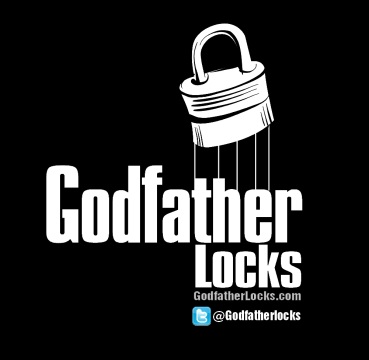 Super Bowl 50 Prop SheetName: ______________________________Will the coin toss be heads or tails? ____________________Will the first offensive play from scrimmage be a pass or a run? ________________Which team will get a first down first? ________________Will a punt or field goal be blocked? ______________Which team will call the game’s first timeout? _______________Will a kickoff or punt be run back for a touchdown? _______________Which team will sack the quarterback first? _______________Which team will score first? _______________Which team will score the first touchdown? _______________What is the Final Score? Denver ________ Carolina ________